Дата 22.01.2021Группа 20-ИСиП-1дкДисциплина Естествознание (физика)Тема урока Деление ядер уранаВ 1938 году два немецких ученых О. Ган и Ф. Штраусман, работая совместно, осуществили деление ядра урана. 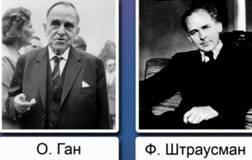 Рис.1. Ученые, первыми осуществившие деление ядра уранаОни выяснили, что при делении ядра урана образуется большое количество тепловой энергии, и самое главное, что в этом случае образуется некоторое количество нейтронов. В следующем году в 1939 англичанин О. Фриш объяснил возможность деления ядра атома урана, т.е. тяжелых ядер, на основании капельной модели. Капельная модель состояла в том, что ядро атома можно представить как каплю жидкости, а молекулы этой капли жидкости как раз и есть те самые нуклоны. Некоторые процессы, которые происходят в такой капле, приводят к делению ядра урана.Давайте подробнее остановимся на том, как были получены первые результаты по делению ядер урана. Вы помните, что Чедвиком был открыт нейтрон. Эта частица не обладает зарядом, поэтому она может вплотную подойти к ядру. Кроме того, у нейтронов большая скорость. За счет таких свойств нейтроны оказались удобным материалом для исследования ядра. Именно такую реакцию и провели с ядрами урана Отто Ган и Штраусман. Они проводили эксперименты и с другими химическими элементами, но наибольший интерес представили именно ядра урана, поскольку в этом случае выделяется большое количество энергии.1 электронвольт – внесистемная единица энергииДля обозначения энергии выбрана специальная единица – эВ (электронвольт). 1 эВ = 1,6·10-19 Дж. Такая единица удобна для микромира, т.к. масштабы и массы в мире ядер и атомов невелики и пользоваться привычными для нас джоулями было бы неудобно.Когда делится ядро урана, выделяется приблизительно около 200 МэВ. Это всего лишь на одно ядро, если же посчитать еще и количество ядер (например, всего в 1 г урана), то получится колоссальное значение, намного большее, чем энергия, которая выделяется, например, при сгорании 100 т каменного угля.Условия, необходимые для деления ядра. Уран-235Вы уже знаете, что в ядре действует два вида сил: электростатические силы, отталкивания между протонами, стремящиеся разорвать ядро, и ядерные силы притяжения между всеми нуклонами, благодаря которым ядро не распадается. Но ядерные силы — короткодействующие, поэтому в вытянутом ядре они уже не могут удержать сильно удалённые друг от друга части ядра. Под действием электростатических сил отталкивания ядро разрывается на две части (рис. 162, в), которые разлетаются в разные стороны с огромной скоростью и излучают при этом 2—3 нейтрона.Получается, что часть внутренней энергии ядра переходит в кинетическую энергию разлетающихся осколков и частиц. Осколки быстро тормозятся в окружающей среде, в результате чего их кинетическая энергия преобразуется во внутреннюю энергию среды (т. е. в энергию взаимодействия и теплового движения составляющих её частиц).При одновременном делении большого количества ядер урана внутренняя энергия окружающей уран среды и соответственно её температура заметно возрастают (т. е. среда нагревается).Таким образом, реакция деления ядер урана идёт с выделением энергии в окружающую среду.Энергия, заключённая в ядрах атомов, колоссальна. Например, при полном делении всех ядер, имеющихся в 1 г урана, выделилось бы столько же энергии, сколько выделяется при сгорании 2,5 т нефти.Итак, возвращаемся кделению ядра урана. Весь процесс, который происходит при делении, – это процесс изменения структуры ядра.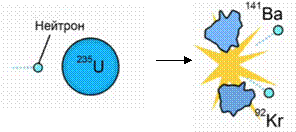 Рис. 2. Схема деления ядра урана-235В ядро попадает нейтрон, в результате такого попадания ядро урана некоторым образом увеличивается в размерах, этого бывает достаточно, чтобы электростатические силы разорвали ядро на составные части. Этот процесс и есть деление ядра урана. В результате такого деления, образуются ядра-осколки, середина таблицы Менделеева (бор), кроме этого, образуется большое количество ионизирующих излучений: g-лучи, b-лучи. Самое главное, что все осколки, которые образуются в результате деления при резком торможении, при взаимодействии с частицами окружающей среды, выделяют большое количество теплоты. Важно отметить, что не всякие ядра урана легко и свободно взаимодействуют с нейтронами. Оказалось, что такая реакция может происходить только с ураном-235, одним из изотопов урана. Если нейтрон, к тому же двигаясь, медленно попадает в ядро урана-235, то происходит такая реакция деления. Если нейтрон попадет в ядро урана-238 то изотоп урана-238 просто-напросто попадание такого нейтрона не заметит. Это важный момент.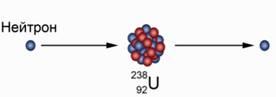 Рис. 3. Попадание нейтрона в ядро урана-238 не приводит к делению ядраЧтобы пошла такая реакция, надо нейтроны определенным образом подготовить, замедлить их и подобрать определенное количество урана-235. Если правильно подобрать все ингредиенты для такого деления, то возможна т.н. цепная реакция.Контрольные вопросы1. Почему деление ядра может начаться только тогда, когда оно деформируется под действием поглощённого им нейтрона?
2 Что образуется в результате деления ядра?
3. В какую энергию переходит часть внутренней энергии ядра при его делении; кинетическая энергия осколков ядра урана при их торможении в окружающей среде?
4. Как идёт реакция деления ядер урана — с выделением энергии в окружающую среду или, наоборот, с поглощением энергии?
ЗаданиеЗадача 1. При делении изотопа урана освобождается энергия 200 МэВ, причём 84% этой энергии приобретают осколки деления. Считая, что этими осколками являются ядра бария  и криптона  и что импульсы их по модулю одинаковые, найти энергию осколков.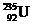 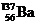 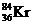 	Преподаватель __________ Исмаилова З.И.